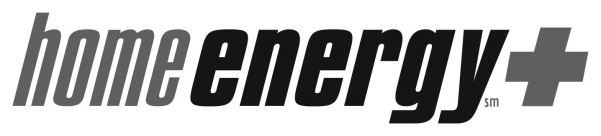 HE+ Kev Pom Zoo Ntawm Neeg Qhua Txog Lub Qhov Cub Hlawv Tooj HlauThov kho rau nqe lus teb tsim nyog, kos npe rau thiab sau hnub rau daim ntawv foos.	Kuv pom zoo hloov feem tsim ua cua kub.Kuv nkag siab tias kuv yuav tsum tso cai cia kuv li feem tso cua kub qub thiab cia ib tug neeg ua haujlwm ntawm Qhov Kev Qhia Siv Lub Qhov Cub Hlawv Tooj Hlau nkag tuaj kuaj xyuas qhov kev nyab xeeb thiab kev ua haujlwm rau hauv lub sijhawm 2 lub asthiv tom qab teeb tag, los sis tej zaum yuav tsis kam lees qhov kev saib xyuas ntawm HE+ Qhov Kev Siv Lub Qhov Cub Hlawv Tooj Hlau rau yav tom ntej.Yog yav tom ntej yuav tsum siv lub qhov cub hlawv tooj hlau kom mus raws li cov qauv cai, kuv pom zoo cog lus kom mus raws li txheej txheem kev nyab xeeb thiab cov tshooj cai tshwj xeeb, kuv pom zoo cia koj lub tuam txhab ua haujlwm ua haujlwm tam thiab soj qab xyuas qhov txiav txim tau los. 	Kuv nkag siab tias kev xaiv cov neeg qhua raws li pheej hmoo kuj yuav raug txais kev kuaj xyuas los ntawm ib Pawg Kws Tshuaj Xyuas Txog Qhov Ua Tau Zoo ntawm Feem Lees Paub Qhov Tsim Ua Tau Zoo los ntawm Lub Xeev Wisconsin Lub Tsev Haujlwm Tswj Xyuas Haujlwm thiab/los sis nws cov tuam txhab ncau.Yog kuv raug xaiv raws li pheej hmoo, Kuv pom zoo cia tus kws tshuaj ntsuam xyuas txog Qhov Ua Tau Zoo nkag tuaj kuaj xyuas rau hauv kuv lub tsev.Kuv nkag siab tias qhov no yog ib qho tau muab ntxiv rau qhov kev nyab xeeb thiab kev kuaj xyuas kev ua haujlwm. 	Kev lees txais pauv hloov feem cua kub, kuv tau pom zoo tias yuav tswj xyuas yam khoom kom mus raws li cov cai tau hais tseg rau hauv tus tswv phau ntawv qhia.Kuv nkag siab tias yog tsis muaj kev saib xyuas mus ntxiv tej zaum yuav tsis kam lees qhov kev saib xyuas ntawm HE+ Qhov Kev Siv Lub Qhov Cub Hlawv Tooj Hlau rau yav tom ntej.  	Kuv nkag siab tias Home Energy Plus Furnace Program tsis pab saib xyuas txog cov tshuab tsim ua cua thiab yuav tsis muaj luag haujlwm los tswj xyuas hauv feem saib xyuas thiab/los sis feem lis haujlwm ntawm chav tsim ua huab cua txias. 	Kuv tsis pom zoo hloov lub tshuab tsim ua cua kub.(*Thov qhia seb yog vim licas.)

________________________________________________________________________________________________________________________________________________________________________________Tus Neeg Qhua Kos Npe: _________________________________________________ Hnub: Sau Lub Npe:Sau Lub Npe:      Tus Kws Lis Haujlwm Kos Npe: _________________________________________________ Hnub: _______________Sau Lub Npe:      Lub Tsev Haujlwm Feem Huab CuaLub ChawTus Kws Lis Haujlwm Ntsig Txog Qhov CubLub npeLub npeLub npeXov toojXov toojXov tooj